THE TEN DAYS IN MAY CROSSING THE SUMMER BRIDGE TO THE TEN DAYS IN SEPTEMBER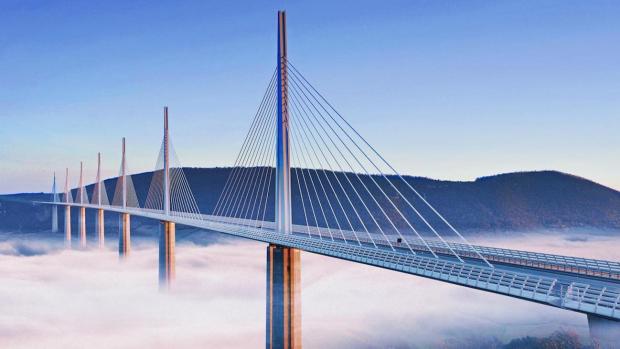                             Millau Viaduct, France 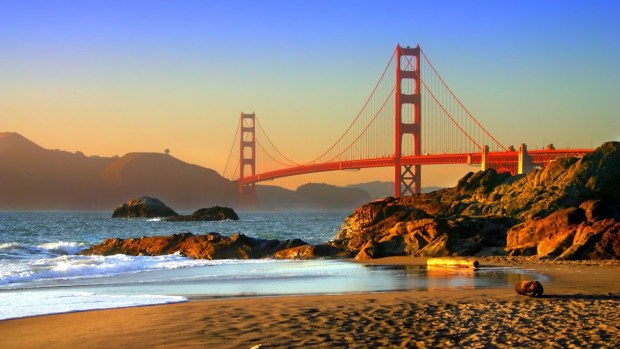                                     Golden Gate Bridge, San Francisco, California	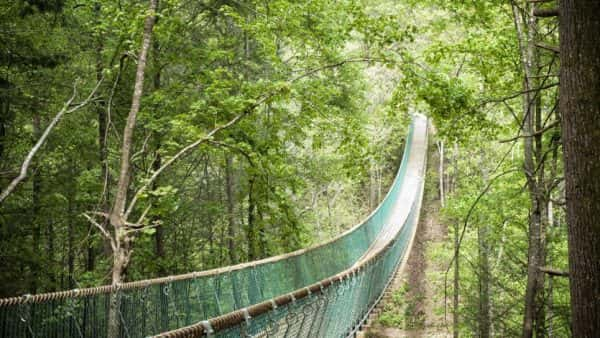                             Sevierville, TN       We are at the beginning of the crossing point. The bridge from where we are to where we’re going, reaches from Shavu’ot, across the bridge of summer, to the Ten Days of Awe in September. Are you ready to cross the bridge to the “other side?”10 days: May 21-31: Messiah’s ascension to Shavu’ot 202010 days: September 19-28 Yom Teruah to Yom Kippur 2020 – The Ten “Days of Awe”10 plagues of Egypt Exodus 12The Lamb was selected on the 10th day of the month Exodus 1210 Commandments Exodus 19-2010 spies who brought a bad report of Numbers 13-1410 tribes of the House of Ephraim/Joseph/Israel10 Virgins of Matthew 25:1-12A 10th is the “tithe” 10 toes of Nebuchadnezzar’s Statue Daniel 210 horns of the Beast of Revelation      10 is the number of containment--all-inclusive set-apart units of events, things, or people. Ten is also viewed as the number of completion and wholeness. 10 represents a starting point and an ending point, during which the plans of Yahuwah are accomplished, and His judgements ended on the 10th day of “awe.”     Please refer to: “The Extraordinary Prophetic Upcoming Shavu’ot”/Mikvah of the Covenant and Podcast CCI under Audio Teachings. In it, I explain the 7-Festival calendar, beginning with “Palm Sunday, April 5, 2020, which set in motion the Festival week that match exactly with the week of Messiah’s death and resurrection this historic and prophetic year. Passover was April 8th and First Fruits April 12th. This puts May 21st 2020 as the day of His ascension, and May 31st as the Day He sent the Spirit of Yahuwah upon His apostles and disciples.      Shavu’ot, the Feast of Weeks, is 7 weeks, or 49 days. On the 50th day, Sunday, we come to “Pentecost,” “50” in Greek, which marks the end of the wheat harvest and begins the time of preparation for the heat of summer. This particular Shavu’ot, May 31st, ends abruptly at the edge of a great cliff, where a bridge over a great cavass begins.        From there, as one begins to day by day walk the bridge, no cars allowed, it is a four-month journey to the next set of 10 - “the 10 days of Awe” - from Yom Teruah to Yom Kippur, from Tishre 1 to Tishre 10 - September 19-28, 2020.       Between these two sets of 10 days is “summer.” It was something to be endured because of the heat in the Middle East. It is a time of resting and overcoming. No planting or harvesting took place. The grape harvest begins in Elul, followed by the harvesting of the other 4 seasonal species of figs, dates, pomegranates, and olives.      Elul, the sixth month on the Festival cycle, is the preparatory month for the 10 days of “Awe,” the days of T’shuvah. “T’shuvah” is “the return” to all that Yahuwah meant you to be. It is a time of repentance and seeking Yahuwah with all our heart to prepare us for Yom Teruah on Tishre 10, the Day of Atonement, also the Day of Yahuwah, ha Din/Judgment, when Messiah descends with the wrath of His Father, and judgment on the wicked. Refer to articles under the Mikvah of the Covenant.     The “days of Awe” are days of preparation for Yom Kippur and Sukkot. Please be sure you’ve read and absorbed “The Days of Awe Yamim Noraim – The Most Serious Ten Days of the Entire Year” and “Yom Kippur – Day of Atonement – Leviticus 16 – Yom ha Din, Day of Judgment and Wrath, the Day of Yahuwah”/Mikvah of the Covenant to learn about the 10 days of September 2020.      Between today, May 21st, and Shavu’ot, May 31st 2020, we prepare to cross the bridge to Tishre 1, Yom Teruah, the beginning of the “days of awe,” which end on Yom Kippur. We prepare more than ever now. This Fall is a doorway, gateway, portal, into great tribulation. Many things will happen during the summer to cause many of His people to fall off of the bridge to their spiritual-death. In preparation, we build a shield around us, so that we don’t fall off the bridge, but keep spiritual eyes focused on the “other side.” PREPARING TO CROSS THE BRIDGE     Between these two sets of ten days, these set-apart 10-day periods, is “summer.” It is not a time to plant or to harvest; it’s too hot. I’ve been on the Jordan River in summer and it was 130 F or 53 C. It is a time of doing as little as possible. As the summer closes, the harvesting of the five species of fruit begins with Elul and the grape harvest.      I know I have subscribers and readers of articles and listeners to the podcasts in many countries all over the world, even in the southern hemisphere. So, our summer might be your winter. The timing of Yahuwah, as always, goes by His Land of Judea and Samaria, land of the tribes of Ya’cob. So, we go with that in unity!      Jeremiah 8:20: “The harvest is past, the summer has ended, and we have not been saved.     Psalm 126:5-6: “Those sowing in tears shall reap with songs of joy. He who goes forth and weeps, bearing precious seed for sowing, shall indeed come in with rejoicing, bearing his sheaves with him.
     Proverbs 10:5: “He who gathers in summer is a wise son. He who sleeps in harvest is a son who causes shame.” 
     John 4:25-28: “Do you not say `There are still four months, then the harvest comes?’ See, I say to you, lift up your eyes and see the fields, for they are white for harvest already. He who is reaping receives a reward and gathers fruit for everlasting life, so that he who is sowing and he who is reaping rejoice together. For the word is true `One sows and another reaps.’ I sent you to reap that for which you have not labored. Others have labored, and you have entered into their labors.”      Luke 10:2: “Then He said to them, `The harvest indeed is great, but the workers are few. Therefore, pray to the Master of the harvest to send out laborers into His harvest.”      Ya’cob/James 5:7-8: “So, brothers, be patient until the coming of the Master. See, the farmer waits for the precious fruit of the earth, waiting patiently for it, until it receives the early and the latter rain. You, too, establish your hearts, for the coming of the Master has drawn near.”      For those redeemed by the blood of the Lamb of Yahuwah, born-again children of Yahuwah, there is no roof-top resting and sleeping during summer. In these days of tribulation, more than ever, summer is a time of harvesting the lost for eternal life. Those of Jeremiah came to the end of summer and were not saved.      However, during the worst of tribulation, in the heat of literal and spiritual summer, a remnant will begin to go forth to sow the seeds of the Good News of salvation, water the seeds of the Word, and reap a harvest for eternal life. Will you join this remnant? Those that go forth have bathed their path in tears for the lost.     On March 19th, 2020, a historic spring equinox began a few hours early over North America. The last time this occurred was in 1896 – the year of the return of the fallen angels and many Nephilim for their 120 years of setting up the world for their “last days exploits.” The Spirit of Yahuwah was striving with them from 1896 to 2016. They returned in 1896, and in April the first modern Olympics began since the days of the god Apollo/Apollyon, father of the Olympic games in Delphi. In 2016, the Spirit stopped striving and allowed them to go forth to do as they willed, until Messiah comes to stop it. We are near Revelation 9:11.      March 26th 2020, Aviv 1, began the month of the Passover. The year’s cycle was set in motion “for us, for us.” (Exodus 12:2)      Now we near summer. Summer is the time when people are either “saved” or not – Elul, the last month before Tishre and the three Festivals: 1) Tishre 1: Yom Teruah/Feast of Trumpets, Yom ha Din/Day of Judgment, 2) Tishre 10: Yom Kippur/Day of Atonement, Day of the Judgement at the return of Messiah, and 3) Sukkot/Feast of Tabernacles and the wedding feast.      Daniel 12:9-13 tells us that we are very blessed if we make it from Elul 1 to Sukkot – 45 days. The ten days of awe between Yom Teruah and Yom Kippur, both “Yom ha Din,” days of judgment, before Messiah descends will be the 10 more horrible days the earth, and all on it, have ever seen.      Revelation 2:10, Messiah’s message to the assembly at Smyrna reads: “Do not be afraid of what you are about to suffer. See, the devil is about to throw some of you in prison in order to try you, and you will have tribulation ten days. Be trustworthy unto death and I will give you the crown of life.”        From the start of the rampage of world government to pave the way for the Beast system and the Antichrist and Satan, until the return of Yahushua Messiah with the wrath of His Father, is called “great tribulation.” The “tribulation” itself is only around 2-3 years at the most - the intensity that empties earth of its inhabitants comes near the end - during the 10 days before Messiah’s return.       This year, by time-dating, May 21st was, as Luke wrote in Acts 1, the day Messiah ascended – 40 days after First Fruits when He rose from the dead. He told His disciples to go back to Jerusalem and wait for the outpouring of the Spirit. They obeyed. For 10 days they fasted, prayed, united in the love of Yahuwah and Yahushua, fellowshipped, picked a disciple to replace Judas, and set things in order for their ministries once they empowered by the Spirit of Yahuwah, the Spirit of Truth, the empowering Spirit who would come to live within them.      This year, since the whole Cycle is identical to the Festival Cycle of Messiah’s final week, and final 40 days, our Prayer Center, and others with us, have set this time aside for the 10 days until Shavu’ot, to pray, fast, and seek Yahuwah and Yahushua for future empowerment and assignments, looking forward to the reason for what we were born-again to be, and to prepare for the coming of Yahushua.     Last week, it seemed like over Shabbat that there became an awareness by the Spirit upon all of us separately. Then we shared what He said corporately. He clearly spoke to me: “Now is the time. Get everything in order.” I knew He meant to prepare for moving forward both spiritually and physically.     In the article “The Extraordinary Prophetic Upcoming Shavu’ot,” I share what others heard from Abba. I shared what Dr. Michael Lake said in his teaching: “War of the Fires” Biblical Life TV – UTK79. When the Spirit speaks, He speaks to all the same – and thus gives us confirmation of His will.      Also please listen to the teaching by Dr. Lake KIB258 “Countdown to Pentecost and the Remnant” - http://kingdomintelligencebriefing.com/kib-258-countdown-to-pentecost-and-the-remnant/    At the close of Shavu’ot, we’re going to come to the edge of a great precipice, the beginning of a very dangerous time of bridge-crossing, leading to a final time of 10 days before the coming of Messiah in the near future. We don’t know the exact year in “real time,” but we know in our spirit His timing is narrowing.     The message went out in “Prophecy From Messiah – The First Four Seals Are Open and United – The coming Fullness of the Fifth Seal is Near”/Mikvah of the Heart of Elohim. Be sure you read these powerful instructions from Messiah.     These events are near for those who have been prepared. This is the Daniel 11:32 remnant of Revelation 3:12, 7:1-8, 14:1-5, 22:3-5… those like the servants of Deuteronomy 15:16-17, and Messiah Himself in Isaiah 50.       Whatever is your assignment from the Master, you must position yourself for it, and obey Him every day to progress forward and be ready. This coming summer, many events that are beyond the scope of human understanding will take place. By the time we get to the 40 days of T’shuvah, repentance and preparation, Elul 1 to Tishre 15, nothing will be the same as we’ve ever known.       From the close of Shavu’ot, we must be ready as we progress with great tribulation and many surprises, so that there is no fear, only boldness and soundness of mind and spirit as we walk in the perfect will of Yahuwah.     Use these 10 days from today, May 21, the ascension of Yahushua 2020 to May 31st 2020, Shavu’ot, to seek Yahuwah with all your heart.      Jeremiah 29:11-13: “`I know the plans I am planning for you,’ declares Yahuwah, `plans of peace and not for evil, to give you a future and an expectancy. Then you shall call on Me and shall come and pray to Me, and I shall listen to you. And you shall seek Me, and shall find Me, when you search for Me with all your heart. And I will be found by you,’ declares Yahuwah, `and I shall turn back your captivity…”  In His love, Yedidah - May 21, 2020   PS: Here’s a song to sing while you’re crossing the Bridge: Josh Aaron singing “You Are Holy” - Live Messianic worship at the Tower of David, Jerusalem: https://youtu.be/Q8mcHKURgC8